Publicado en Madrid el 30/05/2018 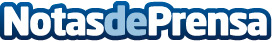 AgenciaSeo: El 25 de mayo de 2018 fue la fecha límite para adaptar todos los sitios web a la nueva Ley RGPDEl nuevo Reglamento General de Protección de Datos afecta a todas las empresas y canales de comunicación, incluidas las páginas webDatos de contacto:Eduardo Laserna676 12 17 77Nota de prensa publicada en: https://www.notasdeprensa.es/agenciaseo-el-25-de-mayo-de-2018-fue-la-fecha Categorias: Derecho Marketing Madrid E-Commerce http://www.notasdeprensa.es